Annonce TOURNOI INTER-REGIONAL 2023-2024 NOM DE LA COMPETITION
Une compétition du Tournoi Inter-Régional de Danse sur Glace ouverte aux clubs affiliés à la Fédération Française des Sports de Glace Zone «  »« VILLE»« Date »sous l’égide de laFédération Française des Sports de GlaceCommission Sportive Nationale de Danse sur Glace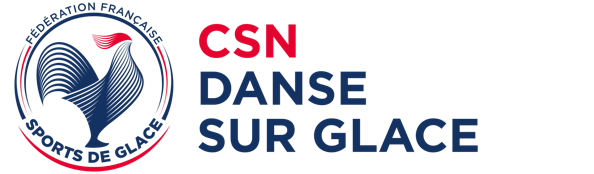                                                                                                                   Logo du clubRENSEIGNEMENTS PRINCIPAUXPour plus de détails, consulter cette annonce ou les règles et communications CSNDG pertinentes.NOM DE LA COMPETITION DU TOURNOI INTER-REGIONAL NomLIEU		Patinoire Nom de la patinoire		Patinoire couverte avec une piste de glace de X mètres x X mètres		Adresse                  Adresse GPS (si besoin)PROCEDURE D'INSCRIPTIONS DES COMPÉTITEURS A effectuer  du ………….au  ……………2023 (6 semaines avant)	Le Formulaire d’Inscription électronique, disponible sur www.csndg.org doit être rempli par le club inscrivant  et envoyé :par courrier électronique : à mail@club.organisateur avec copie au responsable de zone inter-régionaleaccompagné obligatoirement de l’avis de virement bancaire correspondant aux frais d’inscription.Tout envoi non accompagné de l’avis de virement ne sera pas pris en compte.(Afin de pouvoir réaliser le virement dans les temps impartis, le club inscripteur devra prendre encompte pour certaines banques le délai de création du bénéficiaire.(insérer RIB club organisateur)RESPONSABLE DE ZONE INTER-REGIONALE       Nom	Tél. : Mail : (supprimer mails inutiles) rzir-cn@csndg.org, rzir-e@csndg.org,rzir-no@csndg.org, rzir-so@csndg.org, rzir-se@csndg.orgORGANISATEURResponsable accueil des officielsNom	Tél. : Mail : Responsable accueil patineurs et dirigeantsNom	Tél. : Mail : HÔTEL OFFICIELSNom de l’hotel
AdresseTél : Mail : OFFICE DU TOURISME DE LA VILLEAdresseTél. Site internet  REGLEMENTATION GENERALE Cette manifestation est une Compétition du Tournoi Inter-régional, organisée selon le Règlement Sportif National ainsi que toutes les Communications CSNDG en vigueur.La participation est ouverte aux Compétiteurs licenciés dans les Clubs affiliés à la Fédération Française des Sports de Glace appartenant à la zone Inter-régionale.Elle peut également être ouverte aux clubs d’une autre zone régionale lorsque cette dernière n’est pas en mesure d’organiser 2 journées de Tournoi inter-régional durant la saison.CONTENU DES EPREUVESVoir le Règlement Sportif National ainsi que toutes les Communications CSNDG en vigueur.FRAIS D’INSCRIPTIONLes droits d’inscription sont de :40 euros par Solo,50 euros par Couple, Les droits d’inscription ne sont pas remboursables, à moins qu’un patineur ne puisse participer à la Compétition pour cause de maladie ou de blessure. Dans ce cas, un certificat médical doit être fourni.DROITS A L’IMAGEChaque participant (ou son représentant s’il est mineur) autorise expressément l’organisateur, ainsi que ses ayants droits tels que partenaires et médias, à utiliser les images fixes ou audiovisuelles sur lesquelles il pourrait apparaître et prises à l’occasion de sa participation à cette compétition ou aux évènements s’y rapportant. Dans le cas où le participant (ou son représentant s’il est mineur) refuserait de céder son droit à l’image il doit en informer par écrit l’organisateur par tout moyen à sa convenance et au plus tard la veille de la compétition.MUSIQUE / FEUILLE DE CONTENU DE PROGRAMMEFEUILLE DE CONTENU DE PROGRAMMEEnvoyer les éléments de programme du ………….au ……………..2023 via la plateforme ppc.csndg.org  selon la com 349.Tout retard sera pénalisé comme défini dans le règlement Intérieur.En se connectant à l’adresse ppc.csndg.org, le correspondant club ou l’entraineur pourra déposer (ou modifier) les feuilles de programmes de ses compétiteurs (accès « entraineur ») .A la 1ère connexion, créer un compte avec un mot de passe (1 seul accès par club).Après acceptation de l’administrateur, les éléments de programme (Rhythm Dance, Danses libres Couples ou Solos) peuvent être insérés pour chaque patineur (ou couple) licencié.FORMULAIRE DE MUSIQUES POUR DECLARATION SACEMA envoyer par mail avant le ………….2023 à : adresse mailMUSIQUESA envoyer les fichiers de musique (format mp3 de grande qualité)  par wetransfer du …………..au…………2023  à : musiques@csndg.org Pour la nomenclature, se référer au Règlement Intérieur ainsi qu’à la communication 346.Si les informations concernant la musique sont incomplètes et si les clés USB de secours ne sont pas fournis, l’accréditation ne sera pas donnée.ACCREDITATIONLes compétiteurs doivent être accrédités au minimum une heure avant le passage de leur première danseL’accréditation pour les Compétiteurs peut être effectuée par un dirigeant de leur Club ou à défaut leur entraîneur. Elle ne peut être fournie qu’en échange des:2 clés USB de secours pour chaque club              (1 pour Danses Imposées et 1 pour les Danses Libres et d’Interprétation)Feuille de contenu de programme si changement d’ordre dans les éléments.Tout document demandé par le Responsable de zone inter-régionale.LIVRET D’ACCUEIL et AFFICHAGE DANS LA PATINOIREAfin de contribuer à la sobriété écologique (et énergétique), le livret d’accueil sera publié en PDF et disponible sur www.csndg.org .Si les résultats peuvent être mis en ligne au fur et à mesure de la compétition, l’affichage dans la patinoire comportera uniquement les horaires, les ordres de passage ainsi que les feuilles de résultats signées du juge arbitre. Les détails des résultats seront alors disponibles dès la fin de la catégorie sur www.csndg.orgTIRAGE AU SORT - ORDRE DE PASSAGELes ordres de passage seront déterminés par tirage au sort selon la méthode électronique définie par la Règle en vigueur. L’ordre de passage de la Danse Imposée sera publié sur www.csndg.org une semaine avant la date de la Compétition.RESULTATS Le ISU Judging System décrit dans la Règle ISU 353 (Détermination et publication des résultats) (Règles csndg correspondante) sera utilisé.Le résultat par Club sera déterminé selon la Règle en vigueur.CEREMONIE DES RECOMPENSESTous les Compétiteurs seront annoncés et récompensés. PROTOCOLESSelon la Règle en vigueur, aucun protocole ne sera distribué. Les résultats seront transmis et consultables sur www.csndg.org. INFORMATIONSPour plus d’informations, veuillez contacter le Responsable de la Zone Interrégionale ou l'Organisateur (voir coordonnées au paragraphe 1).HORAIRES PREVISIONNELSSauf décision du responsable de zone inter-régionale, l’amplitude horaire maximum de la Compétition sera pour le samedi de 08h00 à 23h00, et pour le dimanche de 07h00 à 18h00.Ce planning est sujet à modifications en fonction du nombre d’inscrits. Les horaires définitifs de la Compétition seront transmis pour publication sur www.csndg.org deux semaines avant le début de la Compétition.